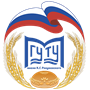 Омск 2019Основная образовательная программа среднего профессионального образования - программа подготовки специалистов среднего звена по специальности 15.02.01 Монтаж и техническая эксплуатация промышленного оборудования (по отраслям) (далее – ППССЗ) разработана на основе Федерального государственного образовательного стандарта среднего профессионального образования, по специальности 15.02.01 Монтаж и техническая эксплуатация промышленного оборудования (по отраслям), утвержденный приказом Министерства образования и науки Российской Федерации №344 от 18 апреля 2014 года.Основная профессиональная образовательная программа рекомендована к утверждению представителями организаций-работодателей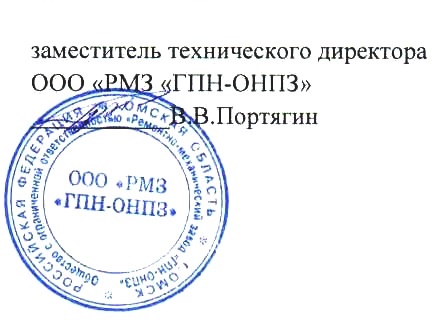 СОДЕРЖАНИЕОБЩИЕ ПОЛОЖЕНИЯНормативно-правовые основы разработки ППССЗПрограмма подготовки специалистов среднего звена по специальности 15.02.01 Монтаж и техническая эксплуатация промышленного оборудования (по отраслям) и квалификации «Техник-механик», реализуемая в СКИТУ (филиал) ФГБОУ ВО «МГУТУ им. К.Г. Разумовского (ПКУ)» - это система документов, разработанная преподавателями предметно-цикловых комиссий и утвержденную ректором университета с учетом требований рынка труда на основе Федерального государственного образовательного стандарта среднего профессионального образования (далее – ФГОС СПО) по специальности 15.02.01 Монтаж и техническая эксплуатация промышленного оборудования (по отраслям).ППССЗ регламентирует цели, ожидаемые результаты, содержание, условия и технологии реализации образовательного процесса, оценку качества подготовки выпускника по данной специальности и включает в себя: материалы, обеспечивающие качество подготовки обучающихся, а также программы учебной и производственной практики, календарный учебный график и методические материалы, обеспечивающие реализацию соответствующей образовательной программы.Нормативную правовую основу разработки ППССЗ составляют: Федеральный закон   «Об образовании в Российской Федерации» от 29 декабря . № 273-ФЗ;Федеральный государственный образовательный стандарт среднего профессионального образования, по специальности 15.02.01 Монтаж и техническая эксплуатация промышленного оборудования утвержденный приказом Министерства образования и науки Российской Федерации     № 344 от 18 апреля 2014 года, зарегистрированный Министерством юстиции (рег.№ 33140 от 17 июля 2014г.);- Федеральный государственный образовательный стандарт среднего общего образования (далее – ФГОС СОО), утвержденный приказом Министерства образования и науки Российской Федерации  от 17 мая 2012 г. № 413;- Приказ Министерства образования и науки РФ от 09 апреля 2015 года № 390 «О внесении изменений в Федеральные Государственные образовательные стандарты среднего профессионального образования», зарегистрированном в Минюсте РФ 8 мая . регистрационный № 37216;- Порядок организации и осуществления образовательной деятельности по образовательным программам среднего профессионального образования, утвержденный приказом Министерства образования и науки Российской Федерации от 14 июня 2013 года № 464;Положение о практике обучающихся, осваивающих основные профессиональные образовательные программы среднего профессионального образования, утвержденное приказом Министерства образования и науки Российской Федерации от 18 апреля 2013 года № 291;- Порядок проведения государственной итоговой аттестации по программам среднего профессионального образования, утвержденный приказом Министерства образования и науки  Российской Федерации от 16 августа  . № 968;Разъяснения по формированию учебного плана основной профессиональной образовательной программы начального профессионального образования/среднего профессионального образования, направленные письмом Министерства образования и науки Российской Федерации от 20 октября 2010 года № 12–696;Разъяснения по формированию учебного плана основной профессиональной образовательной программы начального профессионального образования и среднего профессионального образования ФГАУ «Федеральный институт развития образования», 2011 г.;Уточнения рекомендаций по организации получения среднего общего образования в пределах освоения образовательных программ среднего профессионального образования на базе основного общего образования с учетом требований федеральных государственных образовательных стандартов и получаемой профессии или специальности среднего профессионального образования, одобренные Научно-методическим советом Центра профессионального образования и систем квалификаций ФГАУ «ФИРО» протокол № 3 от 25 мая 2017 г.;Устав федерального государственного бюджетного образовательного учреждения высшего образования  «Московский университет технологий и управления имени К.Г. Разумовского (ПКУ)» от 6 мая  .; Положение о СКИТУ (филиал) ФГБОУ ВО «МГУТУ имени К.Г. Разумовского (Первый казачий университет)».Общая характеристика программы подготовки специалистов среднего звенаЦель (миссия) ППССЗ СПО по специальности (базовой подготовки).Миссия: Обеспечить лидерство в регионе в сфере профессиональной подготовки 15.02.01 Монтаж и техническая эксплуатация промышленного оборудования (по отраслям)специалистов высокого уровня путем решения актуальных задач:- создание условий для успешного овладения компетенциями;- гарантия карьерного и профессионального роста;- повышение конкурентоспособности на отраслевом уровне;- развитие духовно-нравственных основ с учетом казачьего компонента.Нормативный срок освоения ОПОП базовой подготовки по специальности 15.02.01 Монтаж и техническая эксплуатация промышленного оборудования (по отраслям)при очной форме получения образования на базе основного общего образования  составляет 3 года 10 месяцев. Квалификация базовой подготовки выпускника «Техник-механик». Срок получения среднего профессионального образования по ППССЗ может быть увеличен для инвалидов и лиц с ограниченными возможностями здоровья не более чем на 10 месяцев.Трудоемкость. Срок получения среднего профессионального образования по ППССЗ базовой подготовки в очной форме обучения на базе основного общего образования составляет 199 недель, в том числе:1.3.Требования к уровню подготовки, необходимому для освоения ППССЗУровень образования, необходимый для приема на обучение по ППССЗ -  основное общее образование. 2.ХАРАКТЕРИСТИКА ПРОФЕССИОНАЛЬНОЙ ДЕЯТЕЛЬНОСТИ ВЫПУСКНИКОВ И ПЛАНИРУЕМЫЕ РЕЗУЛЬТАТЫ ОСВОЕНИЯ ППССЗ2.1. Область профессиональной деятельности выпускников Область профессиональной деятельности выпускников: Организация и проведение работ по монтажу, испытанию, эксплуатации, техническому обслуживанию и ремонту промышленного оборудования; организация работы структурного подразделения.2.2. Объектами профессиональной деятельности выпускников являются:    - промышленное оборудование;         - материалы, инструменты, технологическая оснастка;          - технологические процессы ремонта, изготовления, восстановления и сборки узловых механизмов;         - конструкторская и технологическая документация;          - первичные трудовые коллективы.2.3. Виды деятельности выпускниковТехник – механик готовится к следующим видам деятельности:Организация технического обслуживания и ремонта электрического и электромеханического оборудования.Выполнение сервисного обслуживания бытовых машин и приборов.Организация деятельности производственного подразделения.Выполнение работ по одной или нескольким профессиям рабочих, должностям служащих.2.4. Планируемые результаты освоения ППССЗВ результате освоения данной ППССЗ специальности 15.02.01 Монтаж и техническая эксплуатация промышленного оборудования (по отраслям) выпускник должен обладать общими компетенциями, включающими в себя способность:ОК 1. Понимать сущность и социальную значимость своей будущей профессии, проявлять к ней устойчивый интерес.ОК 2. Организовывать собственную деятельность, выбирать типовые методы и способы выполнения профессиональных задач, оценивать их эффективность и качество.ОК 3. Принимать решения в стандартных и нестандартных ситуациях и нести за них ответственность.ОК 4. Осуществлять поиск и использование информации, необходимой для эффективного выполнения профессиональных задач, профессионального и личностного развития.ОК 5. Использовать информационно-коммуникационные технологии в профессиональной деятельности.ОК 6. Работать в коллективе и команде, эффективно общаться с коллегами, руководством, потребителями.ОК 7. Брать на себя ответственность за работу членов команды (подчиненных), результат выполнения заданий.ОК 8. Самостоятельно определять задачи профессионального и личностного развития, заниматься самообразованием, осознанно планировать повышение квалификации.ОК 9. Ориентироваться в условиях частой смены технологий в профессиональной деятельности.Техник-механик должен обладать профессиональными компетенциями, соответствующими основным видам профессиональной деятельности:1. Организация и проведение монтажа и ремонта промышленного оборудования.ПК 1.1. Руководить работами, связанными с применением грузоподъёмных механизмов, при монтаже и ремонте промышленного оборудования.ПК 1.2. Проводить контроль работ по монтажу и ремонту промышленного оборудования с использованием контрольно-измерительных приборов.ПК 1.3. Участвовать в пусконаладочных работах и испытаниях промышленного оборудования после ремонта и монтажа.ПК 1.4. Выбирать методы восстановления деталей и участвовать в процессе их изготовления.ПК 1.5. Составлять документацию для проведения работ по монтажу и ремонту промышленного оборудования.2. Организация и выполнение работ по эксплуатации промышленного оборудования.ПК 2.1. Выбирать эксплуатационно-смазочные материалы при обслуживании оборудования.ПК 2.2. Выбирать методы регулировки и наладки промышленного оборудования в зависимости от внешних факторов.ПК 2.3. Участвовать в работах по устранению недостатков, выявленных в процессе эксплуатации промышленного оборудования.ПК 2.4. Составлять документацию для проведения работ по эксплуатации промышленного оборудования.3.Участие в организации производственной деятельности структурного подразделения.ПК 3.1. Участвовать в планировании работы структурного подразделения.ПК 3.2. Участвовать в организации работы структурного подразделения.ПК 3.3. Участвовать в руководстве работой структурного подразделения.ПК 3.4. Участвовать в анализе процесса и результатов работы подразделения, оценке экономической эффективности производственной деятельности.4. Выполнение работ по одной или нескольким профессиям рабочих, должностям служащих (18559 Слесарь-ремонтник).ПК 1.1. Руководить работами, связанными с применением грузоподъёмных механизмов, при монтаже и ремонте промышленного оборудования.ПК 1.2. Проводить контроль работ по монтажу и ремонту промышленного оборудования с использованием контрольно-измерительных приборов.ПК 1.3. Участвовать в пусконаладочных работах и испытаниях промышленного оборудования после ремонта и монтажа.ПК 1.4. Выбирать методы восстановления деталей и участвовать в процессе их изготовления.ПК 2.2. Выбирать методы регулировки и наладки промышленного оборудования в зависимости от внешних факторов.ПК 3.1. Участвовать в планировании работы структурного подразделения.3. ДОКУМЕНТЫ, РЕГЛАМЕНТИРУЮЩИЕ СОДЕРЖАНИЕ И ОРГАНИЗАЦИЮ ОБРАЗОВАТЕЛЬНОГО ПРОЦЕССА ПРИ РЕАЛИЗАЦИИ ППССЗ3.1. Общая характеристика документов, регламентирующих содержание и организацию образовательного процесса при реализации ППССЗСодержание и организация образовательного процесса при реализации ППССЗ регламентируется учебным планом, календарным учебным графиком, рабочими программами дисциплин (модулей), оценочными и методическими материалами, а так же иными компонентами, обеспечивающими воспитание и обучение обучающихся.3.2. Учебный план ППССЗУчебный план определяет следующие характеристики ППССЗ по специальности: объемные параметры учебной нагрузки в целом, по годам обучения и по семестрам; перечень учебных дисциплин, профессиональных модулей и их составных элементов (междисциплинарных курсов, учебной и производственной практик); последовательность изучения учебных дисциплин и профессиональных модулей; распределение по годам обучения и семестрам различных форм промежуточной аттестации по учебным дисциплинам, профессиональным модулям (и их составляющим междисциплинарным курсам, учебной и производственной практике); объемы учебной нагрузки по видам учебных занятий, по учебным дисциплинам, профессиональным модулям и их составляющим; сроки прохождения и продолжительность практик; формы государственной итоговой аттестации, объемы времени, отведенные на подготовку и защиту выпускной квалификационной работы; объем каникул по годам обучения. 3.3. Календарный учебный график реализации ППССЗ Календарный учебный график определяет периоды осуществления видов учебной деятельности и период каникул.3.4. Рабочие программы дисциплин, профессиональных модулей учебного плана ППССЗОбязательная часть ППССЗ по циклам составляет около 70% от общего объема времени, отведенного на их освоение, вариативная часть (около 30%) дает возможность расширения и углубления подготовки, определяемой содержанием обязательной части, получения дополнительных компетенций, умений и знаний, необходимых для обеспечения конкурентоспособности выпускника в соответствии с запросами регионального рынка труда.Получение среднего профессионального образования на базе основного общего образования осуществляется с одновременным получением среднего  общего образования в пределах образовательной программы среднего профессионального образования по специальности 15.02.01 Монтаж и техническая эксплуатация промышленного оборудования (по отраслям). Для этого предусмотрено изучение базовых дисциплин: «Русский язык», «Литература», «Иностранный язык», «История», «Физическая культура», «Основы безопасности жизнедеятельности», «Астрономия», «Химия», «Математика», «Информатика», «Физика».Обязательная часть общего гуманитарного и социально-экономического циклов ППССЗ базовой подготовки предусматривает изучение следующих обязательных дисциплин: «Основы философии», «История», «Иностранный язык», «Физическая культура».Обязательная часть математического и общего естественнонаучного цикла включает дисциплины: «Математика», «Информатика».Обязательная часть профессионального цикла ППССЗ предусматривает изучение общепрофессиональных дисциплин: «Инженерная графика», «Компьютерная графика», «Техническая механика», «Материаловедение», «Метрология, стандартизация и сертификация», «Процессы формообразования и инструменты», «Технологическое оборудование», «Технология отрасли», «Информационные технологии в профессиональной деятельности», «Основы экономики отрасли и правового обеспечения профессиональной деятельности», «Безопасность жизнедеятельности».Вариативная часть профессионального цикла ОПОП СПО предусматривает изучение общепрофессиональных дисциплин:«Гидравлические и пневматические системы» - 104 часа, (обязательная нагрузка) (овладение компетенциями ПК 1.3, 2.1, ОК 6-9).«Электротехника и электроника» - 66 часов (обязательная нагрузка) (овладение компетенциями ПК 1.2-1.3, ОК 2-9).Программой предусмотрено увеличение бюджета времени на дисциплины ОГСЭ на 78 часов – максимальная нагрузка, (овладение компетенциями ОК 1-9), ЕН на 2 часа – максимальная нагрузка (овладение профессиональными компетенциями ПК 1.1-1.3, ПК 2.1-2.3, ПК 3.1-3.3 и  общими компетенциями ОК 1-9), ОП на  960 часов – максимальная нагрузка, 658 часов – обязательная нагрузка (для освоения компетенций профессиональных ПК 1.1-1.3, ПК 2.1-2.3, ПК 3.1-3.3 и общих  ОК 1-9), ПМ на 364 часа – максимальная нагрузка, 272 часа – обязательная нагрузка (для расширения профессиональных компетенций  ПК 1.1-1.3, ПК 2.1-2.3, ПК 3.1-3.3 и общих  ОК 1-9).Обязательная часть профессионального цикла ОПОП предусматривает изучение профессиональных модулей: ПМ.01. Организация и проведение монтажа и ремонта промышленного оборудованияМДК.01.01. Организация монтажных работ промышленного оборудования и контроль за ними (ОК 1-9, ПК 1.1-1.5).МДК. 01.02. Организация ремонтных работ промышленного оборудования и контроль за ними(ОК 1-9, ПК 1.1-1.5).ПМ.02. Организация и выполнение работ по эксплуатации промышленного оборудования.МДК 02.01 Эксплуатация промышленного оборудования (ОК 1-9, ПК 2.1-2.4).ПМ. 03 Участие в организации производственной деятельности структурного подразделенияМДК 03.01. Организация работы структурного подразделения (ОК 1-7, ПК 3.1-3.4).ПМ. 04 Выполнение работ по профессии слесарь–ремонтникМДК 04.01Выполнение работ по профессии «Слесарь–ремонтник»(ОК 1-9, ПК 1.1-1.4, 2.2, 3.1).Максимальный объем учебных занятий обучающихся составляет 54 академических часа в неделю, включая все виды аудиторной и внеаудиторной (самостоятельной) учебной работы по освоению основной образовательной программы.Максимальный объем аудиторных учебных занятий в неделю при освоении основной образовательной программы в очной форме обучения составляет 36 академических часов. Общий объем каникулярного времени составляет 34 недели, в том числе не менее двух недель ежегодно в зимний период.Аудиторная нагрузка студентов предполагает лекционные, семинарские, практические виды занятий. Внеаудиторная нагрузка по количеству часов примерно равна 50% от аудиторной  и предполагает выполнение курсовых проектов, рефератов, а также подготовку к практическим и  лабораторным занятиям, экзаменам. Соотношение часов между аудиторной и самостоятельной работой студентов составляет в целом по образовательной программе 2:1. Самостоятельная работа организуется в форме изучения дополнительной литературы, выполнения индивидуальных заданий, направленных на формирование таких компетенций, как способность к саморазвитию, самостоятельному поиску информации, овладение навыками сбора и обработки информации, что позволяет сформировать профессиональные качества.Выполнение курсовых проектов рассматривается как вид учебной работы. Предусмотрено выполнение курсовых проектов (работ) по:-  общепрофессиональной дисциплине ОП.10 «Основы экономики отрасли и правового обеспечения профессиональной деятельности» - 128 часов обязательная нагрузка из них 20 часов на курсовое проектирование;- профессиональным модулям:ПМ.01. Организация и проведение монтажа и ремонта промышленного оборудования.МДК.01.02. Организация ремонтных работ промышленного оборудования и контроль за ними -  270 часов обязательная нагрузка, из них 24 часа на курсовое проектирование.ПМ.02. Организация и выполнение работ по эксплуатации промышленного оборудования.МДК.02.01 Эксплуатация промышленного оборудования – 194 часа обязательная нагрузка из них 16 часов на курсовое проектирование.3.5. Практики ППССЗПрактика является обязательным разделом ППССЗ. Она представляет собой вид учебной деятельности, направленной на формирование, закрепление, развитие практических навыков и компетенции в процессе выполнения определенных видов работ, связанных с будущей профессиональной деятельностью.В соответствии  со стандартом  специальности 15.02.01 Монтаж и техническая эксплуатация промышленного оборудования на практики отводится 22 недели, из них на учебные практики – 12 недель, практики производственные (по профилю специальности) – 10 недель, преддипломную практику – 4 недели. Учебная практика и производственная практика (по профилю специальности) проводятся СКИТУ (филиал) ФГБОУ ВО «МГУТУ им. К.Г. Разумовского (ПКУ)» при освоении студентами профессиональных компетенций в рамках профессиональных модулей и реализовываются концентрированно в несколько периодов.ПМ.01 Организация и проведение монтажа и ремонта промышленного оборудованияУП 01.01Учебная практика- 144 часа (4 недели);ПП 01.01Производственная практика (по профилю специальности) – 144 часа (4 недели);Практики ПМ 01 предусматривают освоение ПК 1.1-1.5, ОК 1-9ПМ.02 Организация и выполнение работ по эксплуатации промышленного оборудования;УП 02.01 Учебная практика – 36 часов (1 неделя);ПП 02.01 Производственная практика (по профилю специальности) 108 часов (3 недели);Практики ПМ 02  предусматривают освоение ПК 2.1-2.4, ОК 1-9.ПМ.03 Участие в организации производственной деятельности структурного подразделения;УП 03.01 Учебная практика– 36 часов (1 неделя);ПП.03.01 Производственная практика (по профилю специальности) – 36 часов (1 неделя); Практики ПМ 03 предусматривают освоение ПК 3.1-3.4, ОК 1-7.ПМ.04 Выполнение работ по профессии слесарь-ремонтникУП 04.01 Учебная практика – 216 часов (6 недель);ПП 04.01 Производственная практика (по профилю специальности) – 72 часа (2 недели);Практики ПМ 04 предусматривают освоение ОК 1-9, ПК 1.1-1.4, 2.2, 3.1.Производственная практика состоит из трех этапов: учебной практики на получение рабочей профессии, практики  технологической (по профилю специальности) и преддипломной практики.Производственные практики проводятся в организациях, направление деятельности которых соответствует профилю подготовки обучающихся.Цель, задачи, профессиональные и общие компетенции, формы отчетности определяются рабочими программами по каждому виду практики.В процессе прохождения производственной практики студенты находятся на рабочих местах и выполняют часть обязанностей штатных работников, как внештатные работники, а при наличии вакансии практикант может быть зачислен на штатную должность с выплатой заработной платы. Зачисление студента на штатные должности не освобождает их от выполнения программы практики.Базами производственной практики по специальности являются ОАО «ОмПО «Иртыш», ПАО «Омскшина», ООО «Омсктехуглерод», ИППУ СО РАН, ОАО «Газпромнефть – ОНПЗ», ПАО «Омский каучук» 3.6. Методические материалы, обеспечивающие обучение обучающихсяППССЗ обеспечена учебно-методической документацией и материалами по всем учебным дисциплинам и профессиональным модулям основной профессиональной образовательной программы.Внеаудиторная работа обучающихся сопровождается методическим обеспечением и обоснованием времени, затрачиваемого на ее выполнение.4. УСЛОВИЯ РЕАЛИЗАЦИИ ППССЗ4.1. Кадровое обеспечение реализации ППССЗРеализация ППССЗ обеспечивается педагогическими кадрами, имеющими высшее образование, соответствующее профилю преподаваемой дисциплины (модуля). Опыт деятельности в организациях соответствующей профессиональной сферы является обязательным для преподавателей, отвечающих за освоение обучающимся профессионального учебного цикла. Преподаватели получают дополнительное профессиональное образование по программам повышения квалификации, в том числе в форме стажировки в профильных организациях не реже 1 раза в 3 года.4.2. Учебно-методическое и информационное обеспечение образовательного процесса при реализации ППССЗОПОП обеспечивается учебно-методической документацией по всем дисциплинам, междисциплинарным курсам и профессиональным модулям ОПОП.Внеаудиторная работа сопровождается методическим обеспечением и обоснованием расчета времени, затрачиваемого на ее выполнение.Реализация ППССЗ обеспечивается доступом каждого студента к базам данных и библиотечным фондам, формируемым по полному перечню дисциплин (модулей) ППССЗ. Во время самостоятельной подготовки студенты обеспечены доступом к информационно-телекоммуникационной сети «Интернет» (далее - сеть Интернет).Каждый студент обеспечен не менее чем одним учебным печатным и/или электронным изданием по каждой дисциплине профессионального учебного цикла и одним учебно-методическим печатным и/или электронным изданием по каждому междисциплинарному курсу (включая электронные базы периодических изданий).Библиотечный фонд укомплектован печатными и/или электронными изданиями основной и дополнительной учебной литературы по дисциплинам всех учебных циклов, изданной за последние 5 лет.Библиотечный фонд, помимо учебной литературы, включает официальные, справочно-библиографические и периодические издания в расчете 1-2 экземпляра на каждых 100 студентов.СКИТУ (филиал) ФГБОУ ВО «МГУТУ им. К.Г. Разумовского (ПКУ)» предоставляет студентам возможность оперативного обмена информацией с российскими образовательными организациями и доступ к современным профессиональным базам данных и информационным ресурсам сети Интернет.4.3. Материально-техническое обеспечение реализации ППССЗСКИТУ (филиал) ФГБОУ ВО «МГУТУ им. К.Г. Разумовского (ПКУ)» располагает материально-технической базой, обеспечивающей проведение всех видов лабораторных и практических занятий, дисциплинарной, междисциплинарной и модульной подготовки, учебной практики, предусмотренных учебным планом образовательной организации. Материально-техническая база соответствует действующим санитарным и противопожарным нормам.Информационно-образовательная среда представлена:- компьютерными классами общего пользования с подключением к Интернет для работы всех обучающихся одновременно, оснащенным лицензионным программным обеспечением;- специализированными компьютерными классами для организации учебных занятий с подключенным к ним мультимедийным оборудованием. Учебное заведение обеспечено необходимым комплектом лицензионного программного обеспечения.Учебные кабинеты оснащены наглядными учебными пособиями, материалами для преподавания дисциплин профессионального цикла, а также аппаратурой и программным обеспечением для организации практических занятий.Перечень кабинетов, лабораторий, мастерских и других помещенийКабинеты:- гуманитарных и социально-экономических дисциплин;- математики; - инженерной графики; - экономики и менеджмента;- безопасности жизнедеятельности, экологии и охраны труда;- процессов формообразования и инструментов;- технологии обработки материалов;- технологического оборудования отрасли;- монтажа, технической эксплуатации и ремонта оборудования;- подготовки к итоговой государственной аттестации;- методический.Лаборатории:- информатики и информационных технологий в профессиональной деятельности;- материаловедения;- электротехники и электроники;- технической механики, грузоподъемных и транспортных машин;- метрологии, стандартизации и сертификации;- автоматизации производства;- деталей машин; - технологии отрасли;- технологического оборудования отрасли.Мастерские:- слесарно-механические;- слесарно-сборочные;- сварочные.Спортивный комплекс:- спортивный зал;- открытый стадион широкого профиля с элементами полосы препятствий;- стрелковый тир (в любой модификации, включая электронный) или место для стрельбы.Залы:- библиотека, читальный зал с выходом в сеть Интернет;- актовый зал.Реализация ППССЗ обеспечивает выполнение студентами лабораторных и практических занятий, включая как обязательный компонент практические задания с использованием персональных компьютеров; освоение студентами профессиональных модулей в условиях созданной соответствующей образовательной среды в образовательной организации или в организациях в зависимости от специфики вида деятельности.При использовании электронных изданий СКИТУ (филиал) ФГБОУ ВО «МГУТУ им. К.Г. Разумовского (ПКУ)»  обеспечивает каждого студента рабочим местом в компьютерном классе в соответствии с объемом изучаемых дисциплин.СКИТУ (филиал) ФГБОУ ВО «МГУТУ им. К.Г. Разумовского (ПКУ)» обеспечено необходимым комплектом лицензионного программного обеспечения.Характеристика социокультурной среды, обеспечивающей условия для всестороннего развития и социализации личностиВ СКИТУ (филиал) ФГБОУ ВО «МГУТУ имени К.Г. Разумовского» (ПКУ)действует система студенческого самоуправления, которая охватывает все стороны студенческой жизни. Деятельность органов студенческого самоуправления осуществляется в соответствии с утвержденным Положением и Уставом учебного заведения.Студенческий совет наделен широкими полномочиями и реальными возможностями в управлении студенческой жизнью в учебном заведении. Представители Студенческого совета учебного заведения принимают активное участие в городских молодёжных проектах и советов по молодёжной политике ряда административных округов города. Регулярно проводятся старостат, совет профилактики.Реализация компетентного подхода предусматривает широкое использование в учебном процессе активных и интерактивных форм проведения занятий (виртуальных лабораторий, деловых и ролевых игр, разбора конкретных ситуаций, тренинги) в сочетании с внеаудиторной работой с целью формирования и развития профессиональных навыков обучающихся.В институте создана образовательная среда, позволяющая формировать социально-активную личность, обладающую общими ключевыми компетенциями, способную к саморазвитию и самореализации.Воспитательная деятельность образовательного учреждения осуществляется отделом воспитательной работы и взаимодействия с казачеством. В учебном заведении действуют творческие объединения: казачья дружина «Казачья сотня», спортивные секции: волейбол, баскетбол, футбол, фланкировка, стрельба из лука и метание ножей, пулевая стрельба, ЛФК.Наличие службы кураторов учебных групп, социально-психологической службы, творческих коллективов и общественных студенческих объединений, спортивных секций, и современное материально-техническое обеспечение способствует решению задач социально-психологической адаптации, личностного роста, духовно-нравственного, творческого и физического развития обучающихся учебного заведения.Благодаря сложившейся в учебном заведении системе работы всего педагогического коллектива создан благоприятный социально-психологический климат образовательной среды, что позволяет устанавливать эффективные межличностные отношения между членами педагогического коллектива и обучающимися в учебном заведении.Оптимизации образовательной среды учебного заведения способствует система психолого-педагогического сопровождения, использование инновационных форм и методов работы, система социального партнерства, деятельность органов студенческого самоуправления, которые позволяют формировать социально-личностные компетенции будущих специалистов.5. ОЦЕНКА КАЧЕСТВА ОСВОЕНИЯ ОПОП5.1. Контроль и оценка достижений обучающихсяФормами контроля знаний студентов и оценки качества их подготовки по циклам дисциплин являются экзамены, зачеты, дифференцированные зачеты, контрольные задания, курсовые работы, тесты.По общеобразовательному циклу экзамены проводятся по учебным дисциплинам «Русский язык» и «Литература», «Математика» в письменной форме, по профильной дисциплине – «Физика» – в устной. По одной из профильных дисциплин, по выбору выполняется индивидуальный проект.Конкретные формы и процедуры текущего и промежуточного  контроля знаний по каждой дисциплине разрабатываются преподавателями и рассматриваются на заседании предметно-цикловой комиссии автоматизации и механических дисциплин.Фонды оценочных средств для промежуточной аттестации по дисциплинам и междисциплинарным курсам в составе профессиональных модулей разрабатываются и утверждаются институтом самостоятельно, а для промежуточной аттестации по профессиональным модулям и для государственной итоговой аттестации – разрабатываются и утверждаются образовательной организацией после предварительного положительного заключения работодателей.Разрабатываются производственно-ситуационные задания, контрольные работы, тесты и методы контроля, позволяющие оценить знания, умения и уровень приобретенных компетенций.Оценка качества подготовки обучающихся и выпускников осуществляется в двух основных направлениях: оценка уровня освоения дисциплин; оценка компетенций обучающихся.В период обучения для юношей проводятся учебные сборы. Предусмотрена оценка результатов освоения основ военной службы юношами.5.2. Государственная итоговая аттестация выпускниковИтоговая аттестация выпускника ОУ является обязательной и осуществляется после освоения образовательной программы в полном объеме.Необходимым условием допуска к государственной (итоговой) аттестации является представление документов, подтверждающих освоение обучающимся компетенций при изучении теоретического материала и прохождении практики по каждому из основных видов профессиональной деятельности.Государственная итоговая аттестация включает в себя защиту выпускной квалификационной работы (дипломная работа, дипломный проект).Обязательное требование - соответствие тематики выпускной квалификационной работы содержанию одного или нескольких профессиональных модулей.Требования к содержанию, объему и структуре выпускной квалификационной работы определяются учебным заведением на основании порядка проведения итоговой государственной аттестации выпускников по программам СПО.Тематика выпускной квалификационной работы разрабатывается предметно-цикловой комиссией автоматизации и механических дисциплин с учетом заявок предприятий (организаций), с учетом ежегодной ее корректировки, утверждается директором филиала.Выпускная квалификационная работа способствует закреплению и развитию навыков самостоятельной работы и овладению методикой научного исследования при решении конкретных проблемных вопросов. Кроме того, она позволяет оценить степень подготовленности выпускника для практической работы в условиях быстро развивающихся рыночных экономических отношений.В работе выпускник должен показать умение использовать компьютерные методы сбора и обработки информации, применяемые в сфере профессиональной деятельности.При экспертизе работы рекомендуется привлечение внешних рецензентов.Студенту, завершившему обучение по ППССЗ и успешно прошедшему государственную итоговую аттестацию, на основании решения государственной экзаменационной комиссии выдается диплом государственного образца об уровне образования и квалификации.6. ОСОБЕННОСТИ ОРГАНИЗАЦИИ ОБРАЗОВАТЕЛЬНОГО ПРОЦЕССА ДЛЯ ЛИЦ С ОГРАНИЧЕННЫМИ ВОЗМОЖНОСТЯМИ ЗДОРОВЬЯ И ИНВАЛИДАМИДля студентов инвалидов и лиц с ограниченными возможностями здоровья СКИТУ (филиал) ФГБОУ ВО «МГУТУ им. К.Г. Разумовского (ПКУ)» устанавливает особый порядок освоения дисциплины «Физическая культура» с учетом состояния их здоровья.Для студентов инвалидов и лиц с ограниченными возможностями здоровья при выборе мест прохождения практик учитывается состояние здоровья и требования по доступности.Обучающиеся из числа инвалидов и лиц с ограниченными возможностями здоровья обеспечиваются печатными и (или) электронными образовательными ресурсами в формах, адаптированных к ограничениям их здоровья.Для выпускников из числа лиц с ограниченными возможностями здоровья государственная итоговая аттестация проводится СКИТУ (филиал) ФГБОУ ВО «МГУТУ им. К.Г. Разумовского (ПКУ)»  с учетом особенностей психофизического развития, индивидуальных возможностей и состояния здоровья таких выпускников (далее - индивидуальные особенности).При проведении государственной итоговой аттестации обеспечивается соблюдение следующих общих требований:проведение государственной итоговой аттестации для лиц с ограниченными возможностями здоровья в одной аудитории совместно с выпускниками не имеющими ограниченных возможностей здоровья, если это не создает трудностей для выпускников при прохождении государственной итоговой аттестации;присутствие в аудитории ассистента, оказывающего выпускникам необходимую техническую помощь с учетом их индивидуальных особенностей (занять рабочее место, передвигаться, прочитать и оформить задание, общаться с членами государственной экзаменационной комиссий);пользование необходимыми выпускникам техническими средствами при прохождении государственной итоговой аттестации с учетом их индивидуальных особенностей;обеспечение возможности беспрепятственного доступа выпускников в аудитории, туалетные и другие помещения, а также их пребывания в указанных помещениях (наличие пандусов, поручней, расширенных дверных проемов, лифтов при отсутствии лифтов аудитория должна располагаться на первом этаже, наличие специальных кресел и других приспособлений).Дополнительно при проведении государственной итоговой аттестации обеспечивается соблюдение следующих требований в зависимости от категорий выпускников с ограниченными возможностями здоровья:а) для слепых:задания для выполнения, а также инструкция о порядке государственной итоговой аттестации оформляются рельефно-точечным шрифтом Брайля или в виде электронного документа, доступного с помощью компьютера со специализированным программным обеспечением для слепых, или зачитываются ассистентом;письменные задания выполняются на бумаге рельефно-точечным шрифтом Брайля или на компьютере со специализированным программным обеспечением для слепых, или надиктовываются ассистенту;выпускникам для выполнения задания при необходимости предоставляется комплект письменных принадлежностей и бумага для письма рельефно-точечным шрифтом Брайля, компьютер со специализированным программным обеспечением для слепых;б) для слабовидящих:обеспечивается индивидуальное равномерное освещение не менее 300 люкс;выпускникам для выполнения задания при необходимости предоставляется увеличивающее устройство;задания для выполнения, а также инструкция о порядке проведения государственной аттестации оформляются увеличенным шрифтом;в) для глухих и слабослышащих, с тяжелыми нарушениями речи:обеспечивается наличие звукоусиливающей аппаратуры коллективного пользования, при необходимости предоставляется звукоусиливающая аппаратура индивидуального пользования;по их желанию государственный экзамен может проводиться в письменной форме;д) для лиц с нарушениями опорно-двигательного аппарата (с тяжелыми нарушениями двигательных функций верхних конечностей или отсутствием верхних конечностей):письменные задания выполняются на компьютере со специализированным программным обеспечением или надиктовываются ассистенту;по их желанию государственный экзамен может проводиться в устной форме.Выпускники или родители (законные представители) несовершеннолетних выпускников не позднее, чем за 3 месяца до начала государственной итоговой аттестации, подают письменное заявление о необходимости создания для них специальных условий при проведении государственной итоговой аттестации.7. ЛИСТ РЕГИСТРАЦИИ ИЗМЕНЕНИЙРЕЦЕНЗИЯ РАБОТОДАТЕЛЯПрограмму подготовки специалистов среднего звена специальности 15.02.01 Монтаж и техническая эксплуатация промышленного оборудования (по отраслям)СКИТУ (филиал)  ФГБОУ ВО МГУТУ им. К.Г. Разумовского (ПКУ)Рецензируемая программа подготовки специалистов среднего звена (далее ППССЗ) по специальности 15.02.01 Монтаж и техническая эксплуатация промышленного оборудования (по отраслям) представляет собой систему документов, разработанную на основе Федерального государственного образовательного стандарта среднего профессионального образования, по специальности 15.02.01 Монтаж и техническая эксплуатация промышленного оборудования (по отраслям), утвержденный приказом Министерства образования и науки Российской Федерации №344 от 18 апреля 2014 года.Рецензируемая программа включает: общие положения; характеристику профессиональной деятельности выпускников; компетенции выпускника, формируемые в результате освоения ППССЗ по специальности, документы, регламентирующие содержание и организацию образовательного процесса при реализации программы; условия реализации ППССЗ; оценку качества освоения студентами ППССЗ и другие нормативно-методические документы и материалы, обеспечивающие качество подготовки обучающихся.ППССЗ регламентирует цели, ожидаемые результаты, содержание, условия и технологии реализации образовательного процесса, оценку качества подготовки выпускника по данной специальности и включает в себя:  учебный план, рабочие программы учебных дисциплин (модулей) и другие материалы, обеспечивающие качество подготовки обучающихся, а также программы учебной,  производственной практики (по профилю специальности) и производственной практики (преддипломной), календарный учебный график, методические материалы, обеспечивающие реализацию соответствующей образовательной технологии. ППССЗ имеет своей целью развитие у студентов личностных качеств, а также формирование общих и профессиональных компетенций в соответствии с требованиями ФГОС.В области воспитания целью ППССЗ является формирование социально-личностных качеств студентов: целеустремленности, организованности, трудолюбия, ответственности, гражданственности, коммуникативности, толерантности.В области обучения целью ППССЗ является обеспечение качественной подготовки конкурентоспособных специалистов современного рынка труда, обладающих достаточным объемом знаний и уровнем компетенций в сферах практического использования, необходимых для решения профессиональных задач.Программа отвечает основным требованиям ФГОС СПО по структуре и содержанию, формируемым компетенциям. Дисциплины учебного плана по рецензируемой ППССЗ формируют весь необходимый перечень общих и профессиональных компетенций, предусмотренных ФГОС СПО. В числе конкурентных преимуществ программы следует отметить, что к ее реализации привлекается достаточно опытный профессорско - преподавательский состав, а также преподаватели-практики.Одним из преимуществ является учет требований работодателей при формировании программ дисциплин, которые по своему содержанию позволяют обеспечить компетенции выпускника. Качество содержательной составляющей учебного плана не вызывает сомнений. Структура учебного плана в целом логична и последовательна. Оценка рабочих программ учебных дисциплин позволяет сделать вывод о высоком их качестве и достаточном уровне методического обеспечения. Содержание дисциплин соответствует компетентностной модели выпускника.Учебная работа обучающихся  в ППССЗ по специальности 15.02.01 Монтаж и техническая эксплуатация промышленного оборудования (по отраслям)  организуется в процессе подготовки специалистов среднего звена в следующих формах: лекции, консультации, семинары, практические занятия, лабораторные работы, контрольные работы, коллоквиумы, самостоятельная работа, практики.В учебном процессе рецензируемой  ППССЗ предполагается использование активных форм проведения занятий, включая диспуты, деловые игры, творческие задания и др.Предприятия, с которыми заключены договоры на предоставление мест для производственной практики, отвечают требованиям осваиваемой специальности, и обеспечивают качественную подготовку будущего специалиста на рабочем месте.В соответствии с требованиями ФГОС СПО для аттестации обучающихся на соответствие их персональных достижений поэтапным требованиям соответствующей ППССЗ сформированы фонды оценочных средств для проведения текущего контроля успеваемости и промежуточной аттестации. Эти фонды включают контрольные вопросы и задания для, контрольных работ,  зачетов и экзаменов; тесты; примерную тематику рефератов и т.п., а также иные формы контроля, позволяющие оценить степень сформированности компетенций обучающихся.Разработанная основная профессиональная образовательная программа в полной мере соответствует заявленному уровню подготовки специалиста. Предусмотренные дисциплины формируют высокий уровень компетенций, предусмотренных ФГОС СПО. Обеспеченность программы педагогическими кадрами соответствует предъявляемым нормам.Кадровое и материально-техническое обеспечение учебного процесса по специальности 15.02.01 Монтаж и техническая эксплуатация промышленного оборудования (по отраслям) соответствует требованиям ФГОС.Условия реализации ОПОП  и обеспечения безопасности, условия для лиц с ограниченными возможностями здоровья и инвалидов по программе «Доступная среда» отвечает требованиям  ФГОС СПО. Обучение по ППССЗ обучающихся с ограниченными возможностями здоровья осуществляется  с учетом особенностей психофизического развития, индивидуальных возможностей и состояния здоровья.Участие представителей организации в оценке содержания и качества подготовки обеспечивает мониторинг ее актуальности, учет мнений работодателей по содержанию подготовки и форм обучения, технологий, применяемых в  реализации ППССЗ,  позволяет совершенствовать и сам процесс подготовки и качество специалиста-выпускника.Таким образом, на наш взгляд, представленная на рецензию ППССЗ может быть рекомендована для подготовки специалистов по специальности 15.02.01 Монтаж и техническая эксплуатация промышленного оборудования (по отраслям) с присвоением выпускникам квалификация «Техник-механик».СОГЛАСОВАНОРЕЦЕНЗИЯ РАБОТОДАТЕЛЯПрограмму подготовки специалистов среднего звена специальности 15.02.01 Монтаж и техническая эксплуатация промышленного оборудования (по отраслям)СКИТУ (филиал)  ФГБОУ ВО МГУТУ им. К.Г. Разумовского (ПКУ)Рецензируемая программа подготовки специалистов среднего звена (далее ППССЗ) по специальности 15.02.01 Монтаж и техническая эксплуатация промышленного оборудования (по отраслям) представляет собой систему документов, разработанную на основе Федерального государственного образовательного стандарта среднего профессионального образования, по специальности 15.02.01 Монтаж и техническая эксплуатация промышленного оборудования (по отраслям), утвержденный приказом Министерства образования и науки Российской Федерации №344 от 18 апреля 2014 года.Рецензируемая программа включает: общие положения; характеристику профессиональной деятельности выпускников; компетенции выпускника, формируемые в результате освоения ППССЗ по специальности, документы, регламентирующие содержание и организацию образовательного процесса при реализации программы; условия реализации ППССЗ; оценку качества освоения студентами ППССЗ и другие нормативно-методические документы и материалы, обеспечивающие качество подготовки обучающихся.ППССЗ регламентирует цели, ожидаемые результаты, содержание, условия и технологии реализации образовательного процесса, оценку качества подготовки выпускника по данной специальности и включает в себя:  учебный план, рабочие программы учебных дисциплин (модулей) и другие материалы, обеспечивающие качество подготовки обучающихся, а также программы учебной,  производственной практики (по профилю специальности) и производственной практики (преддипломной), календарный учебный график, методические материалы, обеспечивающие реализацию соответствующей образовательной технологии. ППССЗ имеет своей целью развитие у студентов личностных качеств, а также формирование общих и профессиональных компетенций в соответствии с требованиями ФГОС.В области воспитания целью ППССЗ является формирование социально-личностных качеств студентов: целеустремленности, организованности, трудолюбия, ответственности, гражданственности, коммуникативности, толерантности.В области обучения целью ППССЗ является обеспечение качественной подготовки конкурентоспособных специалистов современного рынка труда, обладающих достаточным объемом знаний и уровнем компетенций в сферах практического использования, необходимых для решения профессиональных задач.Программа отвечает основным требованиям ФГОС СПО по структуре и содержанию, формируемым компетенциям. Дисциплины учебного плана по рецензируемой ППССЗ формируют весь необходимый перечень общих и профессиональных компетенций, предусмотренных ФГОС СПО. В числе конкурентных преимуществ программы следует отметить, что к ее реализации привлекается достаточно опытный профессорско - преподавательский состав, а также преподаватели-практики.Одним из преимуществ является учет требований работодателей при формировании программ дисциплин, которые по своему содержанию позволяют обеспечить компетенции выпускника. Качество содержательной составляющей учебного плана не вызывает сомнений. Структура учебного плана в целом логична и последовательна. Оценка рабочих программ учебных дисциплин позволяет сделать вывод о высоком их качестве и достаточном уровне методического обеспечения. Содержание дисциплин соответствует компетентностной модели выпускника.Учебная работа обучающихся  в ППССЗ по специальности 15.02.01 Монтаж и техническая эксплуатация промышленного оборудования (по отраслям)  организуется в процессе подготовки специалистов среднего звена в следующих формах: лекции, консультации, семинары, практические занятия, лабораторные работы, контрольные работы, коллоквиумы, самостоятельная работа, практики.В учебном процессе рецензируемой  ППССЗ предполагается использование активных форм проведения занятий, включая диспуты, деловые игры, творческие задания и др.Предприятия, с которыми заключены договоры на предоставление мест для производственной практики, отвечают требованиям осваиваемой специальности, и обеспечивают качественную подготовку будущего специалиста на рабочем месте.В соответствии с требованиями ФГОС СПО для аттестации обучающихся на соответствие их персональных достижений поэтапным требованиям соответствующей ППССЗ сформированы фонды оценочных средств для проведения текущего контроля успеваемости и промежуточной аттестации. Эти фонды включают контрольные вопросы и задания для, контрольных работ,  зачетов и экзаменов; тесты; примерную тематику рефератов и т.п., а также иные формы контроля, позволяющие оценить степень сформированности компетенций обучающихся.Разработанная основная профессиональная образовательная программа в полной мере соответствует заявленному уровню подготовки специалиста. Предусмотренные дисциплины формируют высокий уровень компетенций, предусмотренных ФГОС СПО. Обеспеченность программы педагогическими кадрами соответствует предъявляемым нормам.Кадровое и материально-техническое обеспечение учебного процесса по специальности 15.02.01 Монтаж и техническая эксплуатация промышленного оборудования (по отраслям) соответствует требованиям ФГОС.Условия реализации ОПОП  и обеспечения безопасности, условия для лиц с ограниченными возможностями здоровья и инвалидов по программе «Доступная среда» отвечает требованиям  ФГОС СПО. Обучение по ППССЗ обучающихся с ограниченными возможностями здоровья осуществляется  с учетом особенностей психофизического развития, индивидуальных возможностей и состояния здоровья.Участие представителей организации в оценке содержания и качества подготовки обеспечивает мониторинг ее актуальности, учет мнений работодателей по содержанию подготовки и форм обучения, технологий, применяемых в  реализации ППССЗ,  позволяет совершенствовать и сам процесс подготовки и качество специалиста-выпускника.Таким образом, на наш взгляд, представленная на рецензию ППССЗ может быть рекомендована для подготовки специалистов по специальности 15.02.01 Монтаж и техническая эксплуатация промышленного оборудования (по отраслям) с присвоением выпускникам квалификация «Техник-механик».СОГЛАСОВАНО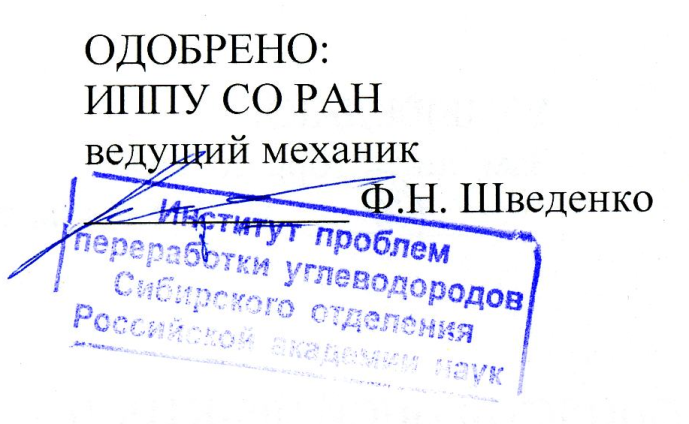 МИНИСТЕРСТВО НАУКИ И ВЫСШЕГО ОБРАЗОВАНИЯ РОССИЙСКОЙ ФЕДЕРАЦИИСИБИРСКИЙ КАЗАЧИЙ ИНСТИТУТ ТЕХНОЛОГИЙ И УПРАВЛЕНИЯ (ФИЛИАЛ)ФЕДЕРАЛЬНОГО ГОСУДАРСТВЕННОГО БЮДЖЕТНОГО ОБРАЗОВАТЕЛЬНОГОУЧРЕЖДЕНИЯ ВЫСШЕГО ОБРАЗОВАНИЯ«МОСКОВСКИЙ ГОСУДАРСТВЕННЫЙ УНИВЕРСИТЕТ ТЕХНОЛОГИЙ И УПРАВЛЕНИЯ ИМЕНИ К.Г. РАЗУМОВСКОГО (ПЕРВЫЙ КАЗАЧИЙ УНИВЕРСИТЕТ)»(СКИТУ (филиал) ФГБОУ ВО «МГУТУ им. К. Г. Разумовского (ПКУ)»)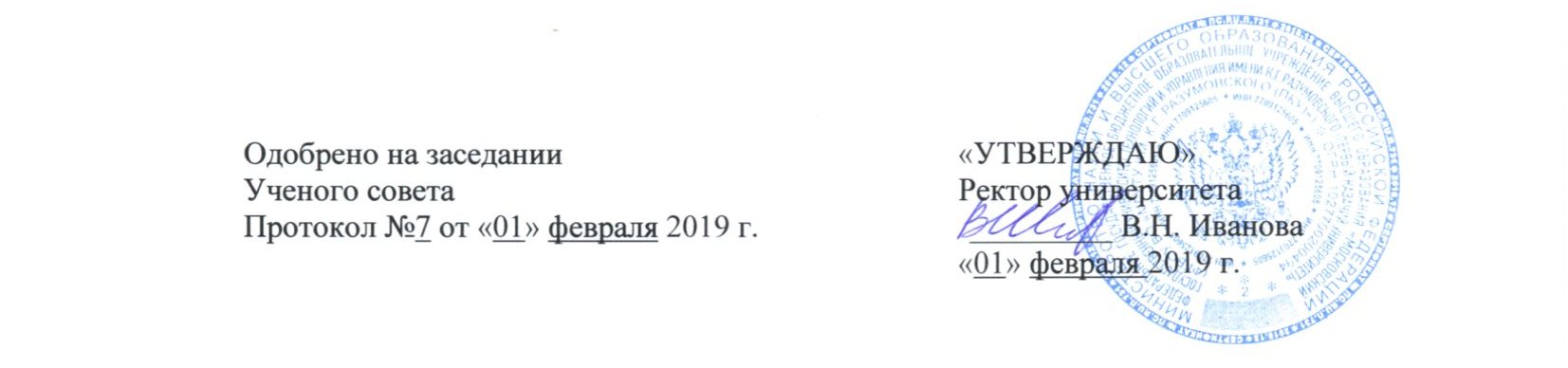 ОСНОВНАЯ ОБРАЗОВАТЕЛЬНАЯ ПРОГРАММАСРЕДНЕГО ПРОФЕССИОНАЛЬНОГО ОБРАЗОВАНИЯПРОГРАММА ПОДГОТОВКИ СПЕЦИАЛИСТОВ СРЕДНЕГО ЗВЕНАпо специальности 15.02.01 Монтаж и техническая эксплуатация промышленного оборудования (по отраслям) уровень подготовкибазовой квалификация техник-механикформа обучения очнаяОсновная образовательная программа разработана рабочей группой в составе:Овчаренко О.Г., директор Университетского химико-механического колледжаПрозоров П.А., заместитель директора по учебно-методической работе СКИТУ (филиал) ФГБОУ ВО «МГУТУ им. К.Г. Разумовского (ПКУ)»Вахрамеева А.В., председатель ПЦК автоматизации и механических дисциплин1. Общие положения4Нормативные документы для разработки ППССЗ по специальности  15.02.01 Монтаж и техническая эксплуатация промышленного оборудования (по отраслям) (базовой подготовки)  41.2. Общая характеристика основной образовательной программы                  51.3.Требования к уровню подготовки, необходимому для освоения ППССЗ                                                                            62. Характеристика профессиональной деятельности выпускников и планируемые результаты освоения ППССЗ72.1 Область профессиональной деятельности выпускника                                72.2 Объекты профессиональной деятельности выпускника                               72.3 Виды профессиональной деятельности выпускника                                    72.4. Планируемые результаты освоения ППССЗ73. Документы, регламентирующие содержание и организацию образовательного процесса при реализации ППССЗ3.1. Общая характеристика документов, регламентирующие содержание и организацию образовательного процесса при реализации ППССЗ3.2. Учебный план ППССЗ3.3. Календарный учебный график реализации ППССЗ3.4. Рабочие программы дисциплин, профессиональных модулей учебного плана ППССЗ3.5. Практики ППССЗ3.6. Методические материалы, обеспечивающие обучение 101010101013144.   Условия реализации ППССЗ4.1. Учебно-методическое и информационное обеспечение образовательного процесса при реализации ППССЗ4.2.  Кадровое обеспечение   реализации ППССЗ4.3. Материально-техническое обеспечение реализации ППССЗ4.4. Характеристика социокультурной среды, обеспечивающей условия для всестороннего развития и социализации личности                        15151515175.   Оценка качества освоения студентами ППССЗ5.1. Контроль и оценка достижений обучающихся5.2. Государственная итоговая аттестация выпускников            1919196.   Особенности организации образовательного процесса для лиц с    ограниченными возможностями здоровья и инвалидами                                                                                               217.  Лист регистрации изменений                                                                                23Обучение по учебным циклам125 нед.Учебная практика22 нед.Производственная практика (по профилю специальности)22 нед.Производственная практика (преддипломная)4 нед.Промежуточная аттестация8 нед.Государственная итоговая аттестация6 нед.Каникулы34 нед.Итого199 нед.№ 
п/пСодержание измененияРеквизиты
документа
об утверждении
измененияДата
введения
изменения1Утверждена и введена в действие решением Ученого совета ФГБОУ ВО «МГУТУ им. К.Г. Разумовского (ПКУ)» на основании Федерального государственного образовательного стандарта среднего профессионального образования, по специальности 15.02.01 Монтаж и техническая эксплуатация промышленного оборудования (по отраслям), утвержденный приказом Министерства образования и науки Российской Федерации № 344 от 18 апреля 2014 годаПротокол заседания Ученого совета№ 8 от «19» января 2017 года29.01.20152Актуализация рабочих программ дисциплин, профессиональных модулей, учебных и производственных практикПротокол заседания Ученого совета№ 5 от «27» февраля 2018 года27.02.20183Актуализация рабочих программ дисциплин, профессиональных модулей, учебных и производственных практикПротокол заседания Ученого совета№ 7 от «01» февраля2019 года01.02.2019